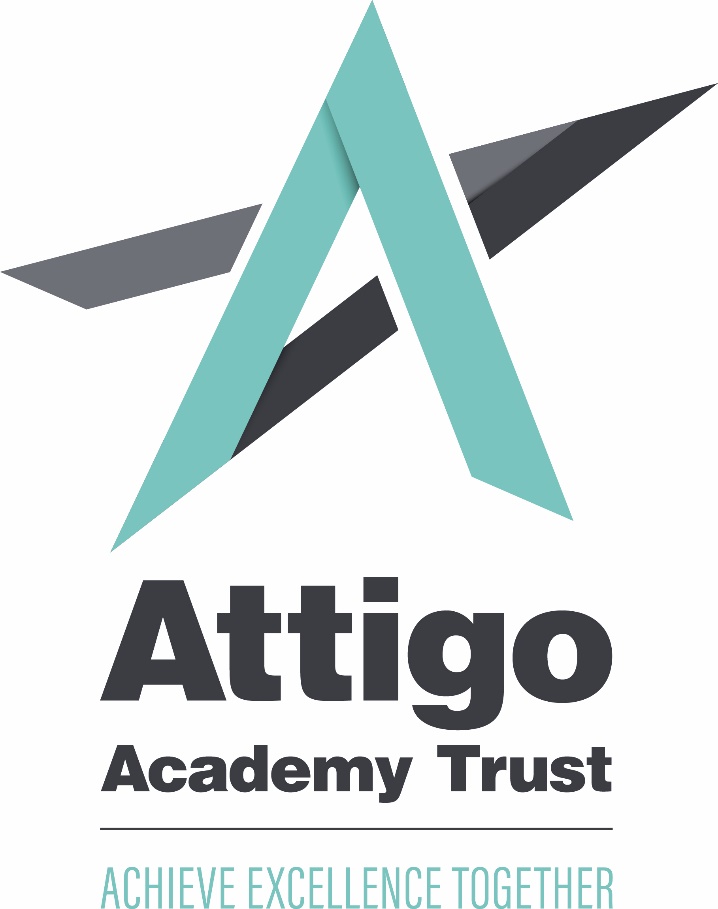 Framework for opening our schools for more children – planning document version 2Attigo Academy Trust Planning Document to Extend the Opening of our Schools 	Health and SafetyStaffPupilsParentsSupply Chains and ContractorsAdditional guidance to follow;What happened if there is a confirmed case of coronavirus in a setting? – Implementing protective measures in education and childcare settingsActions for education and childcare settings to prepare for wider opening from 1st June 2020Opening schools for more children and young people Planning guide for primary schools 15th June 2020IssueActions takenActions to takeResponsibilityStatutory site checks Guidance for managing school premises whilst we are partially open was implemented in each school Contractors have been attending as plannedStatutory site checks maintained through SLAsHealth and safety checks in place Headteacher Cleaning Cleaning regimes continued Headteachers have directed site staff to carry out additional cleaning during school dayAdditional cleaning by site staff – sink areas, handles, vertical surfaces and commonly touched surfacesProp doors open where it is safe to do so (not fire doors)All groups have been given cleaning materials for cleaning surfaces/equipment throughout the school dayRegular contact with cleaning company about surfaces and areas that need to be cleanedAdditional cleaning staff on site during school days – action taken with Tempest agency – Starting at Alma 16/6/2020 – arranging for other schoolsWendy OchsAnita VaghelaHeadteacher Class teachers Social distancing Social distancing policy distributed to all staffWhere needed areas have been marked with 2m distance measuresBubbles set up for year groups and core groups (include key workers and vulnerable pupils)Staff lists compiled for each group to limit the number of staff on the school siteLimit visitors and contractors on siteParents not allowed on school site unless this is strictly controlledSet up small consistent groups – twins placed in the same groupPosters displayed around the site to remind staff and pupils about social distancingTimetables in place to stagger different times of the day – start, break, lunch and end of day - SLT set up timetables for each group – minimise contact between groups and mixingEach pupil in reception, year 1 and 6 to have individual desk – spaced 2 metres apartCirculation routes are in place to keep groups apartContinue to review social distancing policy with any new updates from DfESLTHeadteacherHeadteacherSLTPPE equipmentHand sanitisers available for staff and pupils to useRegular checks made by site staff for the provision of soap in toilets and washroom areasWelfare staff have gloves, aprons and protective visors. Moisture resistant masks are available for use if a child presents with symptoms and 2m distance cannot be maintainedAll schools have a supply of Milton solution to ensure effective cleaning materials are being usedContinue to review supplies in school and make sure there is enough in stockWelfare and site staffPupils toiletsClasses allocated toilets to use to limit movementNumber of pupils going to the toilet are limited to one at a timeHeadteacherWelfarePPE equipment available – gloves, aprons and visorsLA provided moisture resistant masks which are to be used if a child is showing any symptoms compatible with coronavirusAll schools have identified an area where pupils are unwell can be isolatedAll welfare staff have had training/support to think about how they can do their job differently – e.g. children bathing their own cut or graze, not bending down to speak to a child – side to side rather than standing in frontGloves and aprons have been made available for staff to use if a pupil is vomitingStop signs outside welfare room to ask pupils to wait before they enterAll staff are clear about the actions they should take if a child presents with symptoms compatible with coronavirusHeadteacher to conduct a review of welfare provision so that changes needed can be actioned Headteacher Welfare staffShared itemsPupils have limited access to resourcesClasses have been stripped back - unnecessary items from each class including soft toys and furnishings have been removedAll pupils attending to have a pack of resources which are for their use onlyReading books not sent homeLimited the number of items pupils bring into school from homePlayground equipment out of bounds and taped offReview this with staff to ensure they have the resources they need to teacherSLTSLTFire safetyFire safety procedures in place and contractors continue to visit each school site to maintain equipmentFire drills and procedures have been reviewedFire Marshall review  HeadteacherFirst aiders Paediatric trained staff on school site  First aiders on school site Review lists in each school of staff that have undertaken trainingHeadteacherClassroomsSet the number of children for each class to meet the 2m distance expectationReview number of classes available to extend opening to other year groupsHeadteacherOnline trainingTraining programme has been written with strategies to support staff who need to returnTraining has been delivered to all leadership teams across the Trust – Leaders cascaded this down to other staffSessions have taken place with union repsProtocols for online training have been set with regards to attendance and use of video links Setting up G2 suites in each school – staff accessing online training through videos providedCEO and Associate HeadIT leadsAudit staffList created of staff that fall into shielded and clinically vulnerable adults Staff list compiled of those in school and those supporting learning from homeConstant contact made with staff unable to returnSystems for reporting if staff are unwell continuedContinue rotas for office staff/support staff/Leadership teamCompiled a list of staff that are to be 1-1 support for EHCP pupilsAgreed deployment and responsibilities of staff not physically returning to schoolProvide online training for staff returning to work Continue to link with staff that are unable to return to work – set deadlines for follow up conversationsAssess the staff available to provide support for other year groups to attend schoolHeadteachers and LeadersStaff wellbeing and communicationThis has been ongoing throughout this pandemicHT stays in regular contact with staffStaff well-being is part of training and support ‘Look after yourself’ Staff briefing are sent out each week to staff so they know about any changesStaff are signposted to organisations for support through briefings and conversations with leadersAll monitoring is cancelledTeachers do not have to mark pupils workQuestions and answer booklet has been produced to address concernsStaff well-being on the agenda Executive Board meetingsConsider a staff well-being survey to find out what support staff have found usefulHeadteacher/SLTCurriculum Leaders consistently support teachers with remote learningLeaders support teachers with ideas for outdoor learningImplemented a forest school approach for teaching Nursery, EYFS and year 1Resources used are disinfected/washed throughout the school day PHSE programme addressed issues with pupils about the coronavirusLimited the amount of equipment pupils use during break times – climbing frames out of boundsNo carpet time for Reception, Yr1 and 6Limit photocopying only for PHSE programmeCurriculum planning with progression maps are on track for September Staff training online for curriculum plansSupport has been given for teachers in school with a list of areas to focus on IT leads are working together to move learning online to google classroomsAssociate Head to review where schools are with curriculum planningPhase/curriculum leadsRatios Continue to apply the staff to child ratios within the EYFSCleaning and hygieneStaff encouraged to clean equipment/surfaces throughout the school dayHand sanitisers provided in different areas of the schoolPromote washing personal clothes following a day in schoolSocial distancingSocial distancing policy in place Group rooms not in useStaff asked to avoid the use of small enclosed spacesBending down to talk to children face to face discouragedStaff room only used to make a drinkCommunal areas out of bounds SafeguardingCOVID-19 addendum is part of CP policyStaff reminders about processes for raising concerns are regularly communicatedReminders about processes in weekly briefingsSafeguarding checklist shared during Executive Board meetinsDSL available whilst school is openRisk assessments in place for EHCP DSL/HeadteacherUniform Uniform to be worn where possibleContinue to set uniform expectations but make allowances if pupils are unable to complyAll StaffWell-beingFrequent contact between home and school has been maintained through emails, marvellous me, phone calls, text messaging, delivery of home learning resources etcFood parcels have been delivered to support familiesBooks have been sent home to a vast majority of year groups to maintain home school linksPHSE leads wrote a scheme of work to support pupils with 11 key themesPHSE programme has been shared with all staffPromote the ‘catch it, bin it, kill it approach Set up mental health champions across the TrustAssociate HeadteacherHeadteacherBehaviourExpectations reinforced – follow behaviour policyBehaviour policies have been updated to reflect the new rules and routines necessary to reduce the risk Reinforce routines through games, songs/rhymesContinue to risk assess pupils with any behaviour concerns before they return to schoolHeadteacher/SLTLimiting movement around the buildingPupils returning to have the following: Same classroom each day/new classroom layoutIndividual tablesAllocated toilets Pack of resources to useLunch in their classroom or designated areaSet playtimes/break timesStaggered start and end of dayReview plans to reduce parents queuing to bring their child into schoolHeadteacher Learning for EHCP Continue to support individual pupils through differentiated learningLink with outside agencies to ensure support is in place Annual reviews to take place via online platforms Review of learning online Inform parents if something is on the plan that we can’t deliverConsider review of group of EHCP pupils to capture what it has been like for them and their parents – what do we need to change moving forwardInclusion LeadsRestrictions on siteNo parents to be able to come on site –Access on school site is by appointment only and only this is essentialParents to have access to staff through email or bycontacting the school officeSmall groups of parents may be allowed on site if they need support from community leaders/embassy staff – strict social distancing rules applyWhere possible meetings with parents should be held outside and not in the school buildingImplemented staggered start and end of day for year groups Promoted social distancing though posters on the school siteHave clear entry and exit arrangement for pupil and parents entering the school site Review restriction on site arrangementsHeadteacher/SLTAttendance expectationsArrangements for start and end of school day communicated to parentsParents have to give a weeks’ notice if they change their mind about sending their child to schoolAttendance registers reviewedContact to be made with parents of reception, year 1 and 6 who have not yet taken up their offer of a place. Make it clear that if they indicate that they do not, or do not respond then we will be inviting pupils from other year groups and they won’t subsequently be able to take up a place this term.HeadteacherExtra-curricular provisionNo additional clubs are taking planBreakfast and after school club is cancelled until further notice Infection protection and controlNo parents on school site Communicating to parents if they or their child has any symptoms linked to COVID-19 they should not attend schoolParents sign an agreement that they will not send their child to school if they have any linked symptomsPosters on the school date tells parents/contractors not to enter the school site if they are displaying any symptoms of coronavirusContinue to review with updated guidanceHeadteacherDrop off and pick up protocolsEach school has considered protocols to minimise adult to adult contactEach school has planned different entrance and exit pointsOnly one parent can accompany their child to schoolCommunicated to parent’s routines for dropping and collecting their child at school2 metre markers used for parents to queue into school if neededContinue to review these and make alterations where neededSLTCatering Supplies Hot school meals provided for pupils and staff each dayStaff received funded lunchesContact with school meal staff is limited through pupils eating their lunch in classes or in designated areasHeadteacherCFO